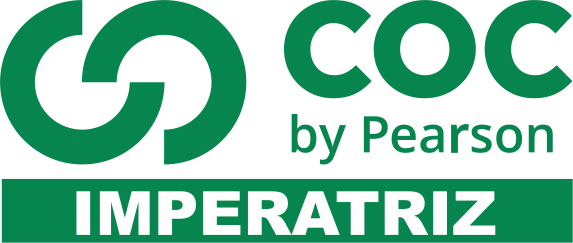 1) As rochas sedimentares são formadas pelo acúmulo de sedimentos provenientes de rochas preexistentes e pelo posterior processo de consolidação a partir do aumento da pressão e da alteração das temperaturas. O tipo de ambiente mais propício para o acúmulo desse tipo de rocha é:a) áreas de forte tectonismob) proximidades de uma dorsal oceânicac) maiores altitudes de uma cordilheirad) região oceânica petrolífera2) Determinados locais do planeta Terra abrigam maior biodiversidade. Nesse sentido, marque a alternativa que indica as regiões com maior diversidade de fauna e flora.a) Florestas tropicaisb) Oceanosc) Desertosd) Zonas polares3) As rochas magmáticas, como o próprio nome sugere, são aquelas que surgem a partir do resfriamento e da solidificação do magma. Esse processo pode ocorrer abaixo da superfície (processo lento) e sobre a superfície (processo rápido), tendo, assim, características diferenciadas conforme o seu tipo de formação.Os processos descritos no texto acima, originam, respectivamente as rochas magmáticas do tipo:a) Sedimentares e plutônicasb) intrusivas e Metamórficasc) Micromórficas e orogenéticasd) Extrusivas e Intrusivas4) “As ______________, também conhecidas como rochas magmáticas, são formadas pela solidificação (cristalização) de um magma, que é um líquido com alta temperatura, em torno de 700 a 1200ºC, proveniente do interior da Terra. Podem conter jazidas de vários metais (p. ex. ouro, platina, cobre, estanho) e trazem à superfície do planeta importantes informações sobre as regiões profundas da crosta e do manto terrestre”.Assinale a alternativa que completa a lacuna do texto acima:a) Rochas Sedimentares.b) Rochas Metamórficas.c) Rochas Ígneas.d) Rochas Basálticas.5) “(…) Consiste na deposição de material sob a forma sólida em condições físico-químicas normais. O material depositado pode ser de origem inorgânica (proveniente do intemperismo e erosão de rochas preexistentes) ou orgânica, por via de processos biológicos”.PEIXOTO, A. M., et. al.(coord.). Enciclopédia Agrícola Brasileira. vol. 6. São Paulo: EdUSP; Fapesp, 2006. p.91.O processo acima descrito, resultante da deposição do material gerado pelo intemperismo e pela erosão das rochas, é chamado de:a) corrosãob) sedimentaçãoc) assoreamentod) laterização6) Sobre os impactos ambientais provocados pela mineração, assinale V para as proposições verdadeiras e F para as proposições falsas.I.( ) A mineração não provoca desmatamento, já que são realizadas apenas em áreas sem cobertura vegetal.II.( ) O preparo das áreas para mineração muitas vezes dá-se por meio de explosões, provocando poluição sonora e alterando a qualidade do ar.III.( ) A mineração de chumbo e zinco provoca contaminação do solo, visto que possuem grande concentração de arsênio em seus rejeitos.Assinale a alternativa correta:a) VFVb) VFFc) FVFd) FVV7) O que são barragens de rejeitos?a) São áreas de garimpo de ouro onde há concentração de mercúrio.b) São construções formadas por barramentos maciços impermeáveis e com dispositivos de drenagem destinados ao depósito de resíduos.c) São barragens nas quais há depósito de ouro para beneficiamento.d) São áreas contaminadas por substâncias tóxicas.8) As rochas Ígneas são classificadas em dois tipos distintos: rochas Ígneas intrusivas e rochas Ígneas extrusivas. A diferença entre elas é que:a) As rochas extrusivas são formadas na superfície do planeta e a rochas intrusivas são formadas no interior do planeta.b) Os dois tipos de rochas são formadas na superfície terrestre, porém com minerais distintos.c) Os dois tipos de rochas são formadas no interior do planeta, porém com minerais distintos.d) As rochas extrusivas são formadas no interior do planeta e as rochas intrusivas são formadas na superfície terrestre.9) Uma rocha sedimentar de origem orgânica muito utilizada como fonte de energia e que foi o principal recurso natural durante a Primeira Revolução Industrial foi:a) o Granitob) a bauxitac) o Mármored) o carvão mineral10) O processo de metamorfismo que origina as rochas metamórficas ocorre a partir de dois principais fatores condicionantes, que são:a) o intemperismo e a erosão.b) o local e a estrutura do lugar onde se encontra a rocha.c) a ação humana e as condições climáticas.d) a temperatura e a pressão do ambiente.10) Defina Desenvolvimento Sustentável.11) Cite e explique os três “Rs” da sustentabilidade.12) Estabeleça a diferença entre preservar e conservar.13) Dê exemplos de impactos diretos e indiretos na natureza.14) Cite os principais tipos de Rochas que existem na Natureza.15) Explique a diferença de textura e drenagem dos solos Arenosos e Argilosos.16) Explique a diferença entre o Intemperismo Químico e o Físico.17)  Os minerais podem ser classificados em Energéticos fosseis, metálicos e não metálicos. Cite exemplos de minerais relacionando as suas principais características.18) Solo é a camada superior da superfície terrestre, onde se fixam as plantas, que dependem de seu suporte físico, água e nutrientes. Sobre os horizontes do solo na imagem abaixo, responda a alternativa correta: 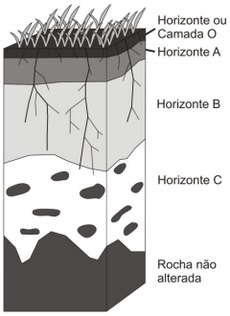 ]
Modelo de perfil do soloa) O horizonte (O) corresponde ao acúmulo de material orgânico que é gradualmente decomposto formando solos mais férteis.b) O horizonte (B) encontra-se próximo a rocha Matriz. Sendo uma camada composta de bastante areia.c) O horizonte (C) corresponde à camada composta por Húmus. Ou seja, a camada onde as minhocas desenvolvem papel importante nos nutrientes do solo.d) A rocha Matriz, presente no horizonte (B), é um tipo de rocha inalterada pelos processos erosivos.19) É comum na agricultura a adição de húmus a um solo pouco produtivo, uma vez que esse composto traz muitos benefícios, tais como: retém a umidade do solo por mais tempo, funciona como reservatório fixo de nitrogênio, promove a liberação de nutrientes lentamente, além de impedir a compactação de solos argilosos e promover a agregação de solos arenosos.O húmus é um componente do solo e é formado a partir da:
a) Decomposição de restos orgânicos pelos micro-organismos do solo.b) Decomposição da rocha em decorrência de elevadas temperaturas.c) Mistura da água de chuva com os minerais provenientes da rocha. d) Transformação dos minerais com agentes do vento.20) Considerando o que você aprendeu sobre solo, escolha qual alternativa a seguir é a verdadeira: a) Solos arenosos são os mais ricos em húmus. b) Os solos argilosos são os que contêm maior quantidade de nutrientes para as plantas, além de possuir as maiores partículas em sua composição.c) Os nutrientes presentes nos solos de húmus favorecem o bom desenvolvimento das plantas.d) Nos solos argilosos a água penetra rapidamente.